RELATÓRIO doExame de Qualificação de Dissertação O Relatório de Qualificação, tanto para Mestrado como para Doutorado, deve constar dos seguintes itens:I. Memorial de AtividadesII. Projeto da Dissertação/TeseIII. Anexos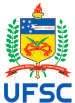 Universidade Federal de Santa CatarinaCentro de Comunicação e ExpressãoPrograma de Pós-Graduação em Jornalismo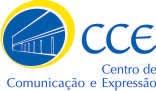 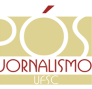 RESOLUÇÃO 04/POSJOR/2014 de 14 de novembro de 2014 Art. 5º. Para o aluno do mestrado, o Relatório de Qualificação, acompanhado de Formulário de Solicitação, deve ser depositado até o 16º (décimo sexto) mês da primeira matrícula para o Mestrado e com ao menos 30 (trinta) dias de antecedência da data do exame. Para o aluno do doutorado, o Relatório de Qualificação, acompanhado de Formulário de Solicitação do Exame de Qualificação, deve ser depositado até o 30º (trigésimo) mês da primeira matrícula para o Doutorado e com ao menos 60 (sessenta) dias de antecedência da data do exame.Art. 6º. O Relatório de Qualificação deve ser entregue em 05 (cinco) cópias, sendo uma para o orientador, uma para cada membro titular e uma para o membro suplente. A quinta cópia, em versão digital, deverá ser depositada na Secretaria do Programa.Art. 7º. A Comissão Examinadora será indicada pelo Colegiado do POSJOR a partir dos nomes sugeridos no Formulário de Solicitação do Exame. Art. 8º. Para a qualificação de mestrado e de doutorado, a Comissão Examinadora da Qualificação será constituída por 03 (três) membros, sendo 02 (dois) titulares e 01 (um) suplente, além do próprio orientador, que atuará como presidente dos trabalhos. § 2º. Caso o examinador não seja docente da UFSC ou não possua cadastro atualizado na Secretaria do Programa de Pós Graduação em Jornalismo, deve ser anexado formulário de cadastro e Currículo Lattes.Este resumo não desobriga a leitura da Resolução, no site.Nome do MESTRANDO(A)/DOUTORANDO(A):Matrícula nº.:                                                Ano/semestre de ingresso:ORIENTADOR:Área de concentração:Linha de pesquisa:Bolsista: (   ) sim – Financiador                                                     (   ) nãoPREENCHIMENTO DIGITAL NO CAMPO INDICADO7.  Trabalhos acadêmicos produzidos desde o ingresso no Mestrado/Doutorado.  produção científica de acordo com as normas da ABNT.  Listagem dos trabalhos contendo título, resumo, e informação sobre motivação da produção (vinculação com disciplina, projeto de pesquisa, oportunidade de publicação, etc.).  Outras atividades (publicações concretizadas, participação em congressos, estágio de docência, etc.). Currículo Lattes atualizado (CAPG)Título provisório Resumo/abstratObjeto da Pesquisa (problema, relevância, justificativa e objetivos) Pesquisa Bibliográfica: quadro teórico de referência Metodologia: procedimentos metodológicos adotados (hipóteses, amostragem, instrumentos e técnicas de coleta de dados, conceitos fundamentais, recortes teóricos, objeto empírico etc) Dificuldades Encontradas até o momento para desenvolver a pesquisa e como pretende superá-las Plano de Pesquisa e Cronograma Sumário ampliado da dissertação/tese (proposta detalhada dos capítulos) Capítulos prontos (se houver)Referências bibliográficasCópias completas dos trabalhos que não fizerem parte do corpo da dissertação.No caso do mesmo trabalho ter servido para disciplina e publicação ou capítulo da dissertação, basta anexar a versão mais completa ou atual, informando este fato após o título resumo.